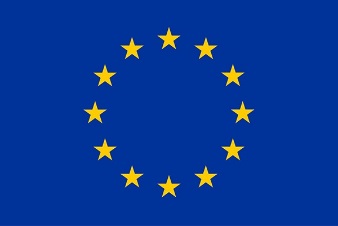 This project has received funding from the European Union’s Horizon 2020
research and innovation programme under grant agreement No 731996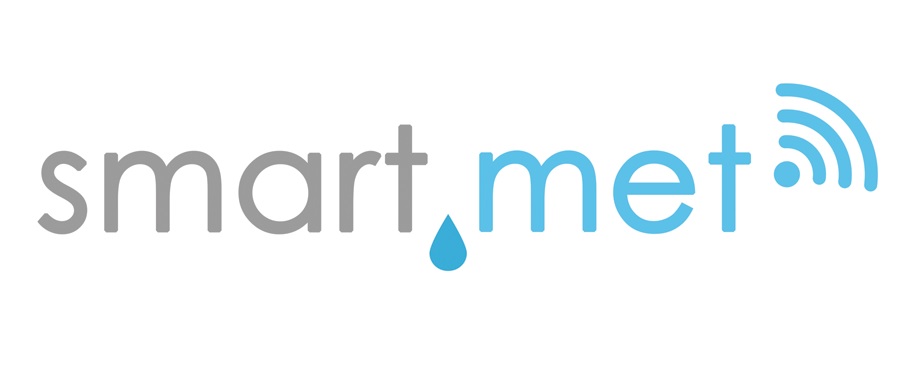 Applicable to the “Smart.met” project as referred to the action entitled ‘PCP for Water Smart Metering — SMART.MET as described in the Grant Agreement No 731996 associated with document Ref. Ares(2016)6330258 - 09/11/2016 available on the EU Commission participant portalAnnex 9 DECLARATION WITH RESPECT TO THE SELECTION CRITERIAdeclares that the company or organisation that he/she represents / he/she:suitability (Article 83, paragraph 1, letter a) of D.Lgs. 50/2016)Ability to perform R&D up to original development of the first products or servicesAbility to commercially exploit the results of the PCP, including intangible results in particular IPRsThe undersigned formally declare that the information contained in the previous parts is accurate and correct and that is has been set out in full awareness of the consequences of serious misrepresentation and that the undersigned is aware of the consequences of a serious false declaration, pursuant to article 76 of Presidential Decree 445/2000.Without prejudice to the provisions of articles 40, 43 and 46 of Presidential Decree 445/2000, the undersigned formally declares to be able to provide, upon request and without delay, the certificates and other forms of documentary evidence of the case, with the following exceptions:whether the contracting authority is able to acquire the additional documentation directly by accessing a national database which is available free of charge in any Member State.The undersigned formally consent to contracting authority, gaining access to documents supporting the information, which has been provided in [to the part/section/point or points] of this Declaration with respect to the Selection Criteria. Full name [     ],	Date [     ], 	Place [     ], 	Signature [     ]Identification:Answer:The undersigned [name of the signatory of this form]:  in his/her own name (if the economic operator is a natural person or in case of own declaration of a director or person with powers of representation, decision making or control over the economic operator)[     ] representing (if the economic operator is a legal person)[     ]VAT-number, if applicable:If no VAT-number applicable, please indicate another national identification number, if required and applicable[     ][     ]official name in full (only for legal person):[     ]official legal form (only for legal person):[     ]Official address in full:[     ]Contact person or persons :Telephone:E-mail:Internet address (web address) if applicable):[     ][     ][     ][     ]SuitabilityAnswer:It is enrolled in the relevant professional or trade register kept in the Member State of its establishment[     ]If the relevant documentation is available electronically, please indicate: (web address, issuing authority or body, precise reference of the documentation):[     ][     ][     ]For service contracts:Is a particular authorization or membership of a particular organization needed in order to be able to perform the service in question in the country of establishment of the economic operator?Yes	NoIf yes, please specify which and indicate whether the economic operator has it: [     ]   Yes  NoIf the relevant documentation is available electronically, please indicate:(web address, issuing authority or body, precise reference of the documentation):[     ][     ][     ]Ability to perform R&DAnswer:Does the economic operator have the capacity (i.e, research and development staff), tools, material and equipment to:carry out research and lab prototyping; produce and supply a limited set of first products or services and demonstrate that these products or services are suitable for production or supply in quantity and to quality standards defined by the procurers? Yes	No[     ][     ]If the relevant documentation is available electronically, please indicate:(web address, issuing authority or body, precise reference of the documentation):[     ][     ][     ]Does the economic operator have the relevant reference and/or previous projects (executed during the last 10 years) which reflect the competences and capacity of the Tenderer in the different phases and domains of the SMART.MET project, such as research, development, prototyping and testing?Yes	NoIf the relevant documentation is available electronically, please indicate:(web address, issuing authority or body, precise reference of the documentation):[     ][     ][     ]Ability to commercially exploit the results of the PCPAnswer:Does the economic operator have the financial and organisational structures tomanage, exploit and transfer or sell the results of the PCP (including tangible and intangible results, such as new product designs and IPRs);generate revenue by marketing commercial applications of the results (directly or through subcontractors or licensees)?[     ]If the relevant documentation is available electronically, please indicate:(web address, issuing authority or body, precise reference of the documentation):[     ][     ][     ]